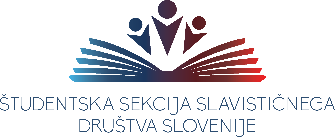 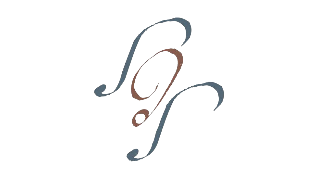 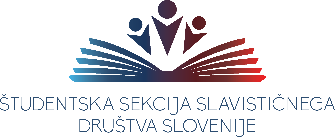 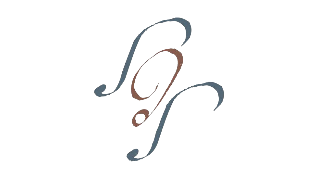 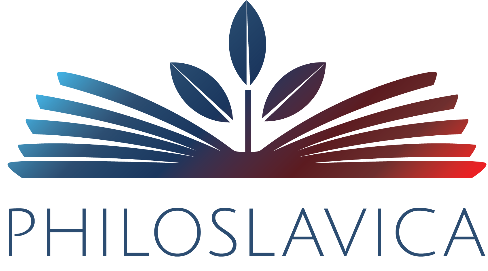 Prijavni obrazecApplication formPrijavljam se na 12. Simpozij mladih slavistov:
Upor in njegovi odmevi v slovanskih jezikih in literaturahI am applying for the 12th Symposium of Young Slavists:
Resistance and its Echoes in Slavic Languages and Literatures Povzetek / SummaryPovzetek v drugem jeziku/ Summary in the second languageKratek življenjepis avtorja v jeziku prispevka / Short CV of the author in the language of the paperKratek življenjepis avtorja v drugem jeziku / Short CV of the author in the second languageIme
First NamePriimek
SurnameIzobraževalna ustanovaEducational InstitutionOddelek in leto študijaDepartment and year of studyE-naslovE-mail addressČlanstvo v Študentski sekciji Zveze društev Slavistično društvo SlovenijeMembership in the Student Section of the Association of Slavic Societies of SloveniaNaslov prispevkaTitle of the paper2 Naslov prispevka v drugem jezikuTitle of the paper in the second language2Jezik predstavitveLanguage of the presentation